CEME RECANTO DA CRIANÇA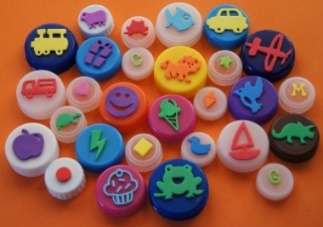 ALUNO (A):________________________________________PROFESSORA: AMANDA ROCHADISCIPLINA: ARTE1º ANO E 2ª ANOATIVIDADE QUINZENAL. DATA: 23/07/2020 E 30/07/2020ATIVIDADESOLÁ MEUS ALUNOS QUERIDOS, TUDO BEM? NOSSA ATIVIDADE DESSAS DUAS SEMANAS SERÁ MUITO LEGAL. PEÇAM AJUDA PARA SEUS FAMILIARES, PARA CRIAR UMA ESTRUTURA RÍTMICA. PARA FICAR MAIS CLARO, COLOQUEI ANEXOS QUE IRÃO AJUDAR NO SEU TRABALHO.JÁ ESTOU ANSIOSA PARA VER OS RESULTADOS. FAÇA SEU VÍDEO E POSTE.OBSERVAÇÃO: (TEMPO PARA ORGANIZAR ESSA ATIVIDADE É DE QUINZE DIAS).PERCUSSÃO CORPORAL: A PERCUSSÃO CORPORAL É A ARTE DE PRODUZIR SONS, UTILIZANDO O PRÓPRIO CORPO COMO UM INSTRUMENTO MUSICAL. ASSOBIAR, ESTALAR OS DEDOS, SAPATEAR, BATER PALMAS, PEITO E COXAS É UMA FORMA DE DESENVOLVER UMA SINFONIA RÍTMICA EM MOVIMENTO. É UMA MODALIDADE QUE UNE A ATIVIDADE FÍSICA, ARTE, DANÇA E MUSICALIDADE AO MESMO TEMPO. LINK: https://www..com/watch?v=eTo6OryqNdwLINK: https://www.youtube.com/watch?v=Y4_eb0ueJzsLINK: https://www.youtube.com/watch?v=XAKICYP-D34LINK: https://www.youtube.com/watch?v=zdAB8QDe_0YATIVIDADES: